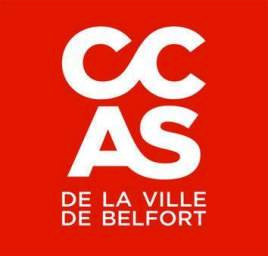 BULLETIN d’INSCRIPTION ou CONFIRMATION d’INSCRIPTION 	au REGISTRE DES PERSONNES VULNÉRABLES C.C.A.S. DE LA VILLE DE BELFORTANNEE 2020Coordonnées de la personne inscrite au registreNOM, Prénom : Adresse : N° de téléphone : Date de naissance : Situation familiale :    en couple 		personne seule  Coordonnées de la personne à prévenir 1NOM, Prénom : Adresse : N° de téléphone 1 : 				N° de téléphone 2 : Lien de parenté :  Coordonnées de la personne à prévenir 2NOM, Prénom : Adresse : N° de téléphone 1 :    				N° de téléphone 2 : Lien de parenté : Coordonnées de la personne à prévenir 3NOM, Prénom : Adresse : N° de téléphone 1 :     				N° de téléphone 2 : Lien de parenté : Fait à Belfort, le _ _ / _ _ / 2020Signature,